
ГЛАВА ГОРОДСКОГО ОКРУГА ВЕРХНИЙ ТАГИЛ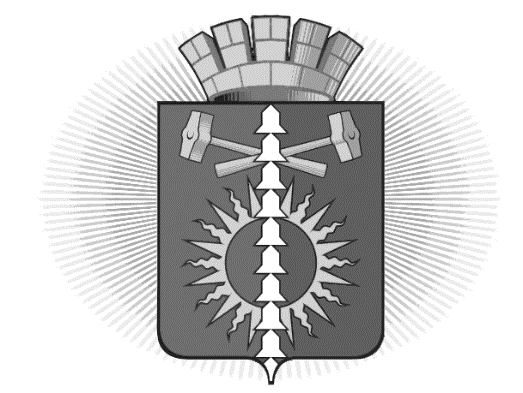 П О С Т А Н О В Л Е Н И Еот 23.08.2018 г. № 51г. Верхний ТагилО проведении Дня солидарности в борьбе с терроризмом на территории городского округа Верхний ТагилВ соответствии с федеральным законом Российской Федерации от 06.03.2006 г. № 35-ФЗ «О противодействии терроризму», федеральным законом от 06.10.2003 г. № 131-ФЗ «Об общих принципах организации местного самоуправления в Российской Федерации», во исполнение Указа Президента Российской Федерации от 15.02.2006 г. № 116 «О мерах по противодействию терроризму», в целях обеспечения деятельности по противодействию терроризму в городском округе Верхний Тагил, руководствуясь Уставом городского округа Верхний ТагилПОСТАНОВЛЯЮ:Провести на территории городского округа Верхний Тагил 3 сентября 2018 года День солидарности в борьбе с терроризмом.Информировать МОтд МВД России «Кировградское» о запланированных общественно-политических, культурных и спортивных мероприятиях (далее – массовые мероприятия).Обеспечить размещение в СМИ, в том числе в информационно – телекоммуникационной сети Интернет информационных материалов об освещении хода подготовки и проведения Дня солидарности в борьбе с терроризмом.Утвердить: План мероприятий, проводимых в ходе Дня солидарности в борьбе с терроризмом;Форму отчета о мероприятиях, запланированных и проведенных в рамках Дня солидарности в борьбе с терроризмом (прилагается).МКУ «Управление образования городского округа Верхний Тагил» (Трониной Е.П.), МКУ «Управление культуры, спорта и молодёжной политики городского округа Верхний Тагил» (Королько Е.В.) организовать мероприятия приуроченные ко Дню солидарности в борьбе с терроризмом.Предоставить 5 сентября 2018 года в Администрацию городского округа Верхний Тагил итоговые отчеты о проведении Дня солидарности в борьбе с терроризмом.Заместителю Главы Администрации по жилищно-коммунальному и городскому хозяйству Русалееву Н.Н. в срок до 06.09.2018 г. подготовить и направить в Администрацию горнозаводского управленческого округа информацию о принятых мерах и результатах проведения Дня солидарности в борьбе с терроризмом. Опубликовать настоящее постановление на официальном сайте городского округа Верхний Тагил www.go-vtagil.ru.Контроль за исполнением настоящего постановления возложить на заместителя Главы Администрации по жилищно-коммунальному и городскому хозяйству Русалеева Н.Н.Глава городского округа Верхний Тагил		              	     В.Г. КириченкоУтвержден постановлением Главы городского округа Верхний Тагил№ 51 от 23.08.2018 г.ПЛАН МЕРОПРИЯТИЙ, ПОСВЯЩЁННЫХ ДНЮ СОЛИДАРНОСТИ В БОРЬБЕ С ТЕРРОРИЗМОМ В ГОРОДСКОМ ОКРУГЕ ВЕРХНИЙ ТАГИЛ 3 СЕНТЯБРЯ 2018 ГОДАУтверждена постановлением Главы городского округа Верхний Тагил№ 51 от 23.08.2018 г.ФОРМА ОТЧЕТАВ РАМКАХ ПРОВЕДЕНИЯ ДНЯ СОЛИДАРНОСТИ В БОРЬБЕ С ТЕРРОРИЗМОМ В ГОРОДСКОМ ОКРУГЕ ВЕРХНИЙ ТАГИЛ 3 СЕНТЯБРЯ 2018 ГОДАВ ________________________________________________________________(полное наименование организации)№ п/пмероприятиядатаОтветственный за проведение мероприятийДля МКУ «отдела культуры, спорта, молодежной политики городского округа Верхний Тагил»Для МКУ «отдела культуры, спорта, молодежной политики городского округа Верхний Тагил»Для МКУ «отдела культуры, спорта, молодежной политики городского округа Верхний Тагил»Для МКУ «отдела культуры, спорта, молодежной политики городского округа Верхний Тагил»1Минута молчания в память о жертвах терроризма Тематическая программа03.09.2018МКУ «ОКСМП городского округа Верхний Тагил»2Выступление детских творческих коллективов03.09.2018МКУ «ОКСМП городского округа Верхний Тагил»3Молодежная акция запуск в небо китайских фонариков03.09.2018МКУ «ОКСМП городского округа Верхний Тагил»4Запуск белых воздушных шаров03.09.2018МКУ «ОКСМП городского округа Верхний Тагил»5Вечер памяти «История события», посвященный памяти жертв терактов.Презентация- воспоминание.03.09.2018МКУ «ОКСМП городского округа Верхний Тагил»6Выставка детских рисунков «Дети против террора»03.09.2018МКУ «ОКСМП городского округа Верхний Тагил»Для МКУ «Управление образования городского округа Верхний Тагил»Для МКУ «Управление образования городского округа Верхний Тагил»Для МКУ «Управление образования городского округа Верхний Тагил»Для МКУ «Управление образования городского округа Верхний Тагил»1Минута молчания в память о жертвах терроризма;Проведение классных часов, бесед, политинформаций03.09.2018МКУ «Управление образования городского округа Верхний Тагил»2Проведение уроков памяти «Мы помним тебя Беслан»03.09.2018МКУ «Управление образования городского округа Верхний Тагил»3Проведение уроков:«Терроризм – опасность для общества»;«Мы разные, но мы вместе. Против террора»;«Как не стать жертвой теракта»03.09.2018МКУ «Управление образования городского округа Верхний Тагил»№ п/пНаименование мероприятияДата, время проведения мероприятияМесто проведения мероприятияПримерный охват человекОтветственный исполнитель123456